※ 2021年度全国における廃棄物の発生及び処理現況基準廃棄物の発生現況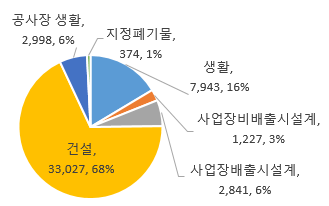 ㅇ 2021年ソウル市廃棄物発生量48,410トン/日- 生活廃棄物：7,943トン/日(16.4%)▶ 一般 6.3%、再利用 5.3%、生ごみ 4.7%- 事業場廃棄物：40,467トン/日(83.6%)▶ 排出施設系 5.9%、建設 68.2%、指定 0.8%非排出施設系 2.5%、工事現場生活廃棄物 6.2%(推定)ㅇ 直近6年間(2016年→2021年)の廃棄物発生量は
2,909トン/日(6.4%)増加生活廃棄物：808トン/日(9.2%)減少▶ 一般ごみ(7.7%)は増加したが、生ごみ(20.5%)とリサイクル用品(14.4%)は減少▶ 1人当たり生活廃棄物発生量も、1日0.86kg/人から0.82kg/人へ5.1%減少▶ 世帯当たり生活廃棄物発生量は、1日2.09㎏/世帯から1.79㎏/世帯へ14.1%減少事業場廃棄物：3,717トン/日(10.1%)増加▶ 事業場排出施設系廃棄物が最も大きく増加(796トン/日、38.9%)* (工事現場生活廃棄物) 市所在の建設廃棄物会社(臨時保管場所)での排出量を基準とする推定値廃棄物の処理現況ㅇ 2021年廃棄物処理は、再利用 89.6%、焼却 5.5%、埋立 4.9%の順* 事業場排出施設系など＝
排出施設系廃棄物＋指定廃棄物(医療廃棄物を含む)ㅇ 直近6年間、再利用は10.7%増加、焼却・埋立はそれぞれ10.1%、28.9%減少- 再利用：生活廃棄物は減少した一方で、事業場廃棄物は増加- 焼却：生活廃棄物は増加した一方で、事業場廃棄物は減少- 埋立：生活廃棄物は増加した一方で、事業場廃棄物は減少▶ 生活 729トン/日→907トン/日(24.4%増)、事業場 2,630トン/日→1,480トン/日(▲43.7%減)1 ソウル市廃棄物 の発生及び処理現況(単位：トン/日)(単位：トン/日)(単位：トン/日)(単位：トン/日)(単位：トン/日)(単位：トン/日)(単位：トン/日)(単位：トン/日)(単位：トン/日)(単位：トン/日)(単位：トン/日)発生源区分区分区分2016年2017年2018年2019年2020年2021年発生源総計総計総計45,50146,22146,54348,01852,24948,410家庭小計小計小計8,7518,4328,5878,6908,6837,943家庭一般一般一般2,8492,8362,8583,0673,1113,069家庭再利用再利用再利用3,0212,9013,1183,0133,2162,585家庭生ごみ生ごみ生ごみ2,8812,6952,6112,6102,3562,289事業場小計小計小計36,75037,78937,95639,32843,56640,467事業場非排出
施設系非排出
施設系小計8577869061,1799911,227事業場非排出
施設系非排出
施設系一般209201176897538事業場非排出
施設系非排出
施設系再利用4534085238737321,007事業場非排出
施設系非排出
施設系生ごみ195177207217184182事業場排出施設系排出施設系排出施設系2,0451,8311,8552,3032,3092,841事業場建設建設建設33,46534,84632,55633,12137,15133,027事業場工事現場生活廃棄物*工事現場生活廃棄物*工事現場生活廃棄物*--2,2852,3722,7532,998事業場指定事業場指定事業場指定218180194194205197事業場指定医療医療165146160159157177(単位：トン/日、%)(単位：トン/日、%)(単位：トン/日、%)(単位：トン/日、%)(単位：トン/日、%)(単位：トン/日、%)(単位：トン/日、%)(単位：トン/日、%)(単位：トン/日、%)(単位：トン/日、%)処理
方法計生活廃棄物生活廃棄物生活廃棄物生活廃棄物事業場廃棄物事業場廃棄物事業場廃棄物事業場廃棄物処理
方法計小計一般再利用生ごみ小計排出
施設系など*非排出
施設系建設計48,410(100%)7,943(100%)3,070(100%)2,584(100%)2,289(100%)40,467(100%)3,216(100%)2,910(100%)34,341(100%)再利用43,374(89.6%)4,873(61.4%)-2,584(100%)2,289(100%)38,501(95.1%)2,414(75.1%)2,242(77.0%)33,844(98.6%)焼却2,650(5.5%)2,163(27.2%)2,163(70.5%)--487(1.2%)377(11.7%)90(3.1%)20(0.1%)埋立2,386(4.9%)907(11.4%)907(29.5%)--1,480(3.7%)425(13.2%)578(19.9%)477(1.4%)(単位：トン/日、%)(単位：トン/日、%)(単位：トン/日、%)(単位：トン/日、%)(単位：トン/日、%)(単位：トン/日、%)(単位：トン/日、%)(単位：トン/日、%)(単位：トン/日、%)区分区分2016年2017年2018年2019年2020年2021年増減率
(2016年→2021年)再利用再利用39,20340,32240,79743,33647,32843,38210.7%生活廃棄物5,9025,5965,7275,6125,5724,873-17.4%事業場廃棄物33,30134,72635,06937,72441,75638,50915.6%焼却焼却2,9392,6532,6332,6472,6242,641-10.1%生活廃棄物2,1212,0672,0202,1062,1662,1632.0%事業場廃棄物818586613541458478-41.6%埋立埋立3,3593,2463,1132,0352,2972,387-28.9%生活廃棄物72977084096194490724.4%事業場廃棄物2,6302,4762,2731,0741,3531,480-43.7%